CHAPTER 22MOTOR VEHICLE EXAMINATIONS AND INSPECTIONS(REPEALED)§2501.  Examination of vehicles by police officers(REPEALED)SECTION HISTORYPL 1979, c. 464, §5 (NEW). PL 1979, c. 663, §186 (AMD). PL 1981, c. 117, §1 (AMD). PL 1981, c. 698, §135 (AMD). PL 1991, c. 65 (AMD). PL 1993, c. 683, §A1 (RP). PL 1993, c. 683, §B5 (AFF). §2501-A.  Refusing to stop for a law enforcement officer(REPEALED)SECTION HISTORYPL 1979, c. 663, §187 (NEW). PL 1981, c. 117, §§2,3 (AMD). PL 1983, c. 181, §§1,2 (AMD). PL 1987, c. 678, §2 (AMD). PL 1989, c. 262 (AMD). PL 1993, c. 683, §A1 (RP). PL 1993, c. 683, §B5 (AFF). §2502.  Motor vehicle inspection(REPEALED)SECTION HISTORYPL 1979, c. 464, §5 (NEW). PL 1979, c. 607, §3 (AMD). PL 1983, c. 370, §§3,4 (AMD). PL 1985, c. 410, §2 (AMD). PL 1987, c. 397, §§5,6,10 (AMD). PL 1987, c. 789, §24 (AMD). PL 1989, c. 71, §§8,9 (AMD). PL 1989, c. 481, §§A40,A41 (AMD). PL 1989, c. 515, §§7,8,16 (AMD). PL 1989, c. 754, §§A2,5,C5,D2 ,4 (AMD). PL 1991, c. 389, §6 (AMD). PL 1991, c. 818, §1 (AMD). PL 1993, c. 418, §2 (AMD). PL 1993, c. 683, §A1 (RP). PL 1993, c. 683, §B5 (AFF). §2503.  Inspection standard(REPEALED)SECTION HISTORYPL 1979, c. 464, §5 (NEW). PL 1983, c. 370, §§5,6 (AMD). PL 1985, c. 354 (AMD). PL 1985, c. 410, §3 (AMD). PL 1989, c. 481, §A42 (AMD). PL 1993, c. 515, §8 (AMD). PL 1993, c. 683, §A1 (RP). PL 1993, c. 683, §B5 (AFF). §2504.  Standard for rejection(REPEALED)SECTION HISTORYPL 1979, c. 464, §5 (NEW). PL 1981, c. 698, §136 (AMD). PL 1983, c. 358 (AMD). PL 1985, c. 429, §23 (AMD). PL 1985, c. 685, §8 (AMD). PL 1993, c. 683, §A1 (RP). PL 1993, c. 683, §B5 (AFF). §2505.  Issuance of sticker(REPEALED)SECTION HISTORYPL 1979, c. 464, §5 (NEW). PL 1993, c. 683, §A1 (RP). PL 1993, c. 683, §B5 (AFF). §2506.  Motor vehicles exempt from inspection(REPEALED)SECTION HISTORYPL 1979, c. 464, §5 (NEW). PL 1979, c. 663, §188 (AMD). PL 1981, c. 117, §§4,5 (AMD). PL 1981, c. 161 (AMD). PL 1981, c. 344, §§9,10 (AMD). PL 1983, c. 361, §2 (AMD). PL 1983, c. 370, §§7,8 (AMD). PL 1985, c. 406, §2 (AMD). PL 1985, c. 685, §9 (AMD). PL 1989, c. 754, §§B1,4 (AMD). PL 1993, c. 683, §A1 (RP). PL 1993, c. 683, §B5 (AFF). §2506-A.  Inspection of fire trucks(REPEALED)SECTION HISTORYPL 1983, c. 27 (NEW). PL 1993, c. 683, §A1 (RP). PL 1993, c. 683, §B5 (AFF). §2507.  Vehicles with dealer and transporter registrations(REPEALED)SECTION HISTORYPL 1979, c. 464, §5 (NEW). PL 1979, c. 673, §13 (AMD). PL 1987, c. 397, §§7,10 (AMD). PL 1987, c. 789, §24 (AMD). PL 1989, c. 71, §§8,9 (AMD). PL 1993, c. 683, §A1 (RP). PL 1993, c. 683, §B5 (AFF). §2507-A.  For sale vehicles and vehicle inspection(REPEALED)SECTION HISTORYPL 1979, c. 673, §14 (NEW). PL 1981, c. 698, §137 (AMD). PL 1983, c. 370, §9 (AMD). PL 1987, c. 397, §§8,10 (AMD). PL 1987, c. 789, §§22,24 (AMD). PL 1989, c. 71, §§6,8,9 (AMD). PL 1989, c. 481, §A43 (AMD). PL 1993, c. 683, §A1 (RP). PL 1993, c. 683, §B5 (AFF). §2507-B.  Private sale of motor vehicles(REPEALED)SECTION HISTORYPL 1987, c. 397, §§9,10 (NEW). PL 1987, c. 789, §24 (AMD). PL 1989, c. 71, §§8,9 (AMD). PL 1989, c. 754, §A3 (RP). §2508.  Unlawful to operate an uninspected or defective vehicle or to fail to display an inspection certificate(REPEALED)SECTION HISTORYPL 1979, c. 464, §5 (NEW). PL 1989, c. 866, §§B23,26 (AMD). PL 1991, c. 388, §12 (AMD). PL 1993, c. 683, §A1 (RP). PL 1993, c. 683, §B5 (AFF). §2508-A.  Enforcement of an uncommon expiration of inspection and registration certificates(REPEALED)SECTION HISTORYPL 1987, c. 789, §23 (NEW). PL 1989, c. 71, §§7,9 (AMD). PL 1989, c. 481, §A44 (RP). §2509.  Enforcement of inspection standard(REPEALED)SECTION HISTORYPL 1979, c. 464, §5 (NEW). PL 1993, c. 683, §A1 (RP). PL 1993, c. 683, §B5 (AFF). §2510.  Temporary permits and warnings(REPEALED)SECTION HISTORYPL 1979, c. 464, §5 (NEW). PL 1985, c. 429, §24 (AMD). PL 1991, c. 837, §A75 (AMD). PL 1993, c. 515, §9 (AMD). PL 1993, c. 683, §A1 (RP). PL 1993, c. 683, §B5 (AFF). §2511.  Official inspection stations(REPEALED)SECTION HISTORYPL 1979, c. 464, §5 (NEW). PL 1993, c. 417, §8 (AMD). PL 1993, c. 683, §A1 (RP). PL 1993, c. 683, §B5 (AFF). §2512.  Fleet inspection stations(REPEALED)SECTION HISTORYPL 1979, c. 464, §5 (NEW). PL 1983, c. 370, §§10,11 (AMD). PL 1993, c. 515, §10 (AMD). PL 1993, c. 683, §A1 (RP). PL 1993, c. 683, §B5 (AFF). §2513.  Motor vehicle inspectors(REPEALED)SECTION HISTORYPL 1979, c. 464, §5 (NEW). PL 1983, c. 370, §12 (AMD). PL 1993, c. 515, §11 (AMD). PL 1993, c. 683, §A1 (RP). PL 1993, c. 683, §B5 (AFF). §2514.  Examination fee(REPEALED)SECTION HISTORYPL 1979, c. 464, §5 (NEW). PL 1993, c. 683, §A1 (RP). PL 1993, c. 683, §B5 (AFF). §2515.  Appeal of decision of the Chief of the State Police(REPEALED)SECTION HISTORYPL 1979, c. 464, §5 (NEW). PL 1993, c. 683, §A1 (RP). PL 1993, c. 683, §B5 (AFF). §2516.  Inspection station license period(REPEALED)SECTION HISTORYPL 1979, c. 464, §5 (NEW). PL 1993, c. 683, §A1 (RP). PL 1993, c. 683, §B5 (AFF). §2517.  Licenses not transferrable(REPEALED)SECTION HISTORYPL 1979, c. 464, §5 (NEW). PL 1993, c. 683, §A1 (RP). PL 1993, c. 683, §B5 (AFF). §2518.  Purchase of inspection stickers(REPEALED)SECTION HISTORYPL 1979, c. 464, §5 (NEW). PL 1983, c. 370, §13 (AMD). PL 1983, c. 445 (AMD). PL 1983, c. 816, §A30 (AMD). PL 1985, c. 14, §1 (AMD). PL 1989, c. 515, §9 (AMD). PL 1993, c. 683, §A1 (RP). PL 1993, c. 683, §B5 (AFF). §2519.  Out-of-doors inspections(REPEALED)SECTION HISTORYPL 1979, c. 464, §5 (NEW). PL 1993, c. 683, §A1 (RP). PL 1993, c. 683, §B5 (AFF). §2519-A.  Inspection of trailers and semitrailers(REPEALED)SECTION HISTORYPL 1983, c. 124 (NEW). PL 1989, c. 754, §§B2,4 (RP). §2519-B.  Inspection of commercial vehicles, trailers and semitrailers(REPEALED)SECTION HISTORYPL 1989, c. 754, §§B3,4 (NEW). PL 1991, c. 388, §13 (AMD). PL 1991, c. 423, §2 (AMD). PL 1993, c. 683, §A1 (RP). PL 1993, c. 683, §B5 (AFF). §2520.  Unlawful acts(REPEALED)SECTION HISTORYPL 1979, c. 464, §5 (NEW). PL 1987, c. 415, §30 (AMD). PL 1993, c. 683, §A1 (RP). PL 1993, c. 683, §B5 (AFF). §2521.  Penalties(REPEALED)SECTION HISTORYPL 1979, c. 464, §5 (NEW). PL 1983, c. 370, §14 (AMD). PL 1985, c. 685, §10 (AMD). PL 1993, c. 683, §A1 (RP). PL 1993, c. 683, §B5 (AFF). §2522.  Rules and regulations(REPEALED)SECTION HISTORYPL 1979, c. 464, §5 (NEW). PL 1993, c. 683, §A1 (RP). PL 1993, c. 683, §B5 (AFF). §2523.  Suspension or revocation of license(REPEALED)SECTION HISTORYPL 1979, c. 464, §5 (NEW). PL 1991, c. 388, §14 (RPR). PL 1993, c. 417, §9 (AMD). PL 1993, c. 683, §A1 (RP). PL 1993, c. 683, §B5 (AFF). §2524.  Disposition of Fees(REPEALED)SECTION HISTORYPL 1979, c. 464, §5 (NEW). PL 1993, c. 683, §A1 (RP). PL 1993, c. 683, §B5 (AFF). §2525.  Return or refund of unused stickers(REPEALED)SECTION HISTORYPL 1979, c. 464, §5 (NEW). PL 1983, c. 370, §15 (AMD). PL 1985, c. 14, §2 (RPR). PL 1993, c. 683, §A1 (RP). PL 1993, c. 683, §B5 (AFF). The State of Maine claims a copyright in its codified statutes. If you intend to republish this material, we require that you include the following disclaimer in your publication:All copyrights and other rights to statutory text are reserved by the State of Maine. The text included in this publication reflects changes made through the First Regular and First Special Session of the 131st Maine Legislature and is current through November 1. 2023
                    . The text is subject to change without notice. It is a version that has not been officially certified by the Secretary of State. Refer to the Maine Revised Statutes Annotated and supplements for certified text.
                The Office of the Revisor of Statutes also requests that you send us one copy of any statutory publication you may produce. Our goal is not to restrict publishing activity, but to keep track of who is publishing what, to identify any needless duplication and to preserve the State's copyright rights.PLEASE NOTE: The Revisor's Office cannot perform research for or provide legal advice or interpretation of Maine law to the public. If you need legal assistance, please contact a qualified attorney.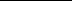 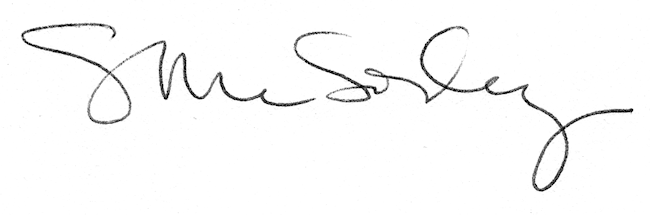 